Annual Cycle of Focussed Visits 2018-19   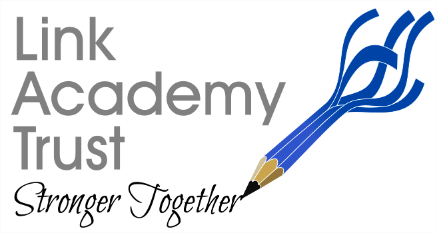 Governors are expected to visit schools regularly to: LEARN from the AcademiesSUPPORT their improvement andCHALLENGE their actions, outcomes and impactTerm 1 AutumnTerm 2 SpringTerm 3 SummerFOCUS: Academy Strategic Improvement PlanLEARN: Go thro’ & understand how the ASIP is planned and the expectations of impact
SUPPORT: Discussions with pupils and parents to engage & develop supportive practice
CHALLENGE: Are the priorities evidenced from a clear need? CheckPE & Pupil Premium: L, S & C- Check policy, paperwork on website & ActionsFOCUS: SafeguardingLEARN: Work with AH on SG Audit, focus on procedures & GDPR
SUPPORT: Action plan writing following audit & allocation of duties- what can Govs be involved in?
CHALLENGE: Evaluate previous action plan and continue to monitor impact of this Action PlanASP/ Data- work with AH to understand current position with data in order to track through LB meetingsFOCUS: SEND- linked with data- Groups including disadvantage, GD etc.LEARN: Systems in use- what are their purpose? Do they have a clear impact?
SUPPORT: Pupil voice. Improvement & Inclusion Hub- what is offered & how that is having impact on individual schools?
CHALLENGE: Groups, individuals progress- specific supportImprovement & Inclusion Hub: L,S & C- Understand the provision & meet all staffFOCUS: Teaching & LearningLEARN: Participate in Learning Walks and listen to Staff responses- question to develop breadth of understanding
SUPPORT: Talk to Co-ordinators, discuss curriculum design & set up link with a member of staff
CHALLENGE: Take a focus subject to deepen understanding and question Co-ordinator on impactASP/ Data: develop understanding of judgements & moderation, related to progress in subject areaFOCUS: SATs SupportLEARN: Protocols for checking the administration of SATs
SUPPORT: Attend some SATs sessions to check administration of SATs
CHALLENGE: Take forward any links made with staff in subject leadershipContinued Teaching & Learning: L,S & C in all aspects of Teaching & Learning- including focus on ITFOCUS: Evaluating ASIP and next year’s focusLEARN: Work with the Academy Head to understand priorities under consideration for next year.
SUPPORT: Build with AH actions for the next year and discuss what has been effective/ had impact this year.CHALLENGE: Evaluate the 2018-19 ASIP with AHs and ensure clear evidence of effective achievement. Attendance: L, S & C- check procedures, protocols and effectiveness of Attendance monitoring to ensure good outcomes.